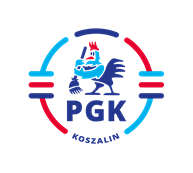 Koszalin, dnia 14.10.2022 r.Nr postępowania:  2022/BZP 00381480/01Nr referencyjny    42Identyfikator postępowania ocds-148610-77d844d3-456c-11ed-8832-4e4740e186acINFORMACJA Z OTWARCIA OFERT  zgodnie z art. 222 ust. 5 ustawy z dnia 11 września 2019 r.Prawo zamówień publicznych (  t.j. Dz.U. z 2022 r. poz. 1710 z późn. zm.).Dotyczy: „Usługa mechanicznego odśnieżania: chodników, przejść dla pieszych oraz przystanków autobusowych, na terenie miasta Koszalina, ciągnikiem komunalnym wyposażonym w pług lemieszowy i piaskarkę w okresie zimowym od  01 listopada 2022 roku do 31 marca 2023 roku.”Zamawiający informuje, że w w/w postępowaniu nie złożono żadnych ofert. 